Meinung ungeschminkt 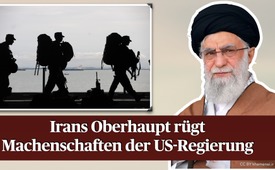 Irans Oberhaupt rügt Machenschaften der US-Regierung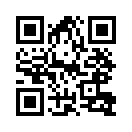 Irans Oberhaupt Ayatollah Khamenei zeigte in einem Teil seiner diesjährigen Botschaft anlässlich des Beginns der Pilgerzeit in Mekka Zusammenhänge auf, die auch für die westliche Wertegemeinschaft hilfreich sein könnten.Irans Oberhaupt Ayatollah Khamenei zeigte in einem Teil seiner diesjährigen Botschaft anlässlich des Beginns der Pilgerzeit in Mekka Zusammenhänge auf, die auch für die westliche Wertegemeinschaft hilfreich sein könnten. Er sagte nämlich: 
„Ein Blick auf die Straßen Amerikas, die Behandlung des amerikanischen Volkes durch seine Staatsmänner, die tiefe Kluft der Klassentrennung in diesem Land, die Erniedrigung und Dummheit derjenigen, die gewählt wurden, um dieses Land zu regieren, die schreckliche Rassendiskriminierung, die Brutalität von Polizisten, die kaltblütig Bürger auf der Straße mit Folter vor Passanten töten, zeige die Tiefe der moralischen und sozialen Krise der westlichen Zivilisation und die Verzerrung und Ungültigkeit ihrer politischen und wirtschaftlichen Philosophie.
Khamenei malte vor Augen, dass das brutale Vorgehen der US-Regierung gegen schwache Nationen, wie z.B. Libyen, Syrien, Venezuela u.a.m., eine erweiterte Version des Verhaltens des US-Polizeibeamten sei, der sein Knie auf den Hals eines wehrlosen Mannes drückte, wodurch dieser zu Tode gekommen sei. Er betonte: 
"Wir betrachten die US-Präsenz in Westasien zum Nachteil der Völker dieser Region. Sie verursacht Unsicherheit, Zerstörung und Rückständigkeit der Länder." 
Ayatollah Khamenei rügte, dass die Führer einiger islamischer Länder um des persönlichen Vorteils willen in die Arme des US-amerikanischen und israelischen Regimes flüchteten, anstatt die muslimischen Brüder zu suchen. Damit würden sie die Würde und Unabhängigkeit ihrer Nationen veräußern. Dem gegenüber lobte er den Frieden und die gelebte Solidarität unter den auch diesjährigen zig Millionen Mekka-Pilgern.von hm.Quellen:https://parstoday.com/de/news/iran-i52974-revolutionsf%C3%BChrer_wir_verurteilen_das_verhalten_der_rassistischen_us_regierung_und_unterst%C3%BCtzen_die_volksbewegungDas könnte Sie auch interessieren:#Libyen - www.kla.tv/Libyen

#USA - www.kla.tv/USA

#Venezuela - www.kla.tv/Venezuela

#Syrien - www.kla.tv/Syrien

#MeinungUngeschminkt - ungeschminkt - www.kla.tv/MeinungUngeschminktKla.TV – Die anderen Nachrichten ... frei – unabhängig – unzensiert ...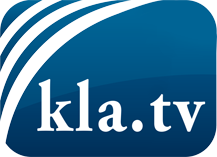 was die Medien nicht verschweigen sollten ...wenig Gehörtes vom Volk, für das Volk ...tägliche News ab 19:45 Uhr auf www.kla.tvDranbleiben lohnt sich!Kostenloses Abonnement mit wöchentlichen News per E-Mail erhalten Sie unter: www.kla.tv/aboSicherheitshinweis:Gegenstimmen werden leider immer weiter zensiert und unterdrückt. Solange wir nicht gemäß den Interessen und Ideologien der Systempresse berichten, müssen wir jederzeit damit rechnen, dass Vorwände gesucht werden, um Kla.TV zu sperren oder zu schaden.Vernetzen Sie sich darum heute noch internetunabhängig!
Klicken Sie hier: www.kla.tv/vernetzungLizenz:    Creative Commons-Lizenz mit Namensnennung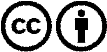 Verbreitung und Wiederaufbereitung ist mit Namensnennung erwünscht! Das Material darf jedoch nicht aus dem Kontext gerissen präsentiert werden. Mit öffentlichen Geldern (GEZ, Serafe, GIS, ...) finanzierte Institutionen ist die Verwendung ohne Rückfrage untersagt. Verstöße können strafrechtlich verfolgt werden.